اللجنة الحكومية الدولية المعنية بالملكية الفكرية والموارد الوراثية والمعارف التقليدية والفولكلورالدورة السابعة والعشرونجنيف، من 24 مارس إلى 4 أبريل 2014صندوق الويبو للتبرعات لفائدة الجماعات الأصلية والمحلية المعتمدة: مذكرة إعلامية عن التبرعات وطلبات الدعموثيقة من إعداد الأمانةتحتوي هذه الوثيقة على المعلومات المطلوب تبليغها للجنة الحكومية الدولية المعنية بالملكية الفكرية والموارد الوراثية والمعارف التقليدية والفولكلور ("اللجنة") حول طريقة عمل صندوق التبرعات لفائدة الجماعات الأصلية والمحلية المعتمدة ("الصندوق"). وترد قواعد الصندوق في مرفق الوثيقة WO/GA/32/6 التي وافقت عليها الجمعية العامة في دورتها الثانية والثلاثين المعقودة في سبتمبر 2005 ثم عدّلتها في دورتها التاسعة والثلاثين في سبتمبر 2010.وتنص القاعدة 6(و) من قواعد الصندوق على ما يلي:"(و)	قبل كل دورة من دورات اللجنة، يوجِّه المدير العام للويبو إلى المشاركين مذكرة إعلامية تضم ما يلي:"1"	مستوى التبرعات المدفوعة للصندوق في التاريخ الذي كُتبت فيه المذكرة؛"2"	وهوية المتبرعين (ما لم يطلب المتبرع صراحة عدم ذكر هويته)؛"3"	ومقدار الموارد المتاحة مع أخذ الأموال المصروفة بعين الاعتبار؛"4"	وقائمة الأشخاص المستفيدين من دعم الصندوق منذ إصدار المذكرة الإعلامية السابقة؛"5"	والأشخاص الذين اختيروا للاستفادة من الدعم لكنهم انسحبوا؛"6"	ومقدار الدعم المُقدَّم لكل مستفيد؛"7"	ووصف مُفصّل بما يكفي، لطالبي الدعم للدورة اللاحقة.وتُوجَّه هذه المذكرة إلى أعضاء المجلس الاستشاري، واحداً واحداً، من أجل البحث والتداول."وهذه الوثيقة هي مراجعة للمذكرة الإعلامية التاسعة عشرة كما يقتضيه قرار الجمعية العامة. وفيما يلي المعلومات المطلوب تبليغها للمشاركين في الدورة السابعة والعشرين للجنة:مستوى المبالغ المتبرع بها للصندوق حتى 7 ديسمبر 2013 وأسماء الجهات المتبرعة:مبلغ 092,60 86 فرنكا سويسريا (ما يعادل 000 500 كرونة سويدية في ذلك التاريخ) دفعه البرنامج السويدي الدولي للتنوع البيولوجي (SwedBio/CBM) في 7 نوفمبر 2006؛ومبلغ 684 31 فرنكا سويسريا (ما يعادل 000 20 يورو في ذلك التاريخ) دفعته حكومة فرنسا في 20 ديسمبر 2006؛ومبلغ 992,50 29 فرنكا سويسريا (ما يعادل 000 25 دولار أمريكي في ذلك التاريخ) دفعه صندوق كريستنسن في 27 مارس 2007؛ومبلغ 000 150 فرنك سويسري دفعه المعهد الفدرالي السويسري للملكية الفكرية، برن، سويسرا في 8 يونيو 2007؛ومبلغ 965,27 5 فرنكا سويسريا (ما يعادل 000 5 دولار أمريكي في ذلك التاريخ) دفعته وزارة العلوم والتكنولوجيا، جنوب أفريقيا في 14 أغسطس 2007؛ومبلغ 255,16 98 فرنكا سويسريا (ما يعادل 000 60 يورو في ذلك التاريخ) دفعته حكومة النرويج في 20 ديسمبر 2007؛ومبلغ 000 100 فرنك سويسري دفعه المعهد الفدرالي السويسري للملكية الفكرية برن، سويسرا في 7 فبراير 2008؛ومبلغ 500 12 فرنك سويسري (ما يعادل 441 13 دولارا أمريكيا في ذلك التاريخ) دفعته وزارة العلوم والتكنولوجيا، جنوب أفريقيا في 25 مارس 2011؛ومبلغ 500 فرنك سويسري (ما يعادل 573 دولارا أمريكيا في ذلك التاريخ) دفعه متبرع مجهول في 10 مايو 2011؛ومبلغ 500 89 فرنك سويسري (ما يعادل 000 100 دولار أسترالي في ذلك التاريخ) دفعته حكومة أستراليا في 20 أكتوبر 2011؛ومبلغ 000 15 فرنك سويسري دفعته حكومة أستراليا في 20 يونيو 2013؛ومبلغ 694,40 4 فرنكا سويسريا دفعته حكومة نيوزيلاند في 20 يونيو 2013؛وتساوي المبالغ المتبرع بها للصندوق حتى 27 فبراير 2014 ما مجموعه 183,93 624 فرنكا سويسريا.مبلغ الموارد المتاحة:المبلغ المتاح في الصندوق حتى 27 فبراير 2014 بما في ذلك الفوائد المصرفية: 823,10 فرنكا سويسريا.المبلغ المخصص في 27 فبراير 2014: لا شيء.المبلغ المتاح في الصندوق بعد خصم المبلغ المخصص في 27 فبراير 2014: 823,10 فرنكا سويسريا.قائمة الأشخاص المستفيدين من الصندوق منذ صدور المذكرة الإعلامية السابقة:طالبة الدعم التي أُوصي بتقديم التمويل لها للمشاركة في الدورة السادسة والعشرين للجنة (حسب الأولوية)، وكانت في الصندوق، في 15  يناير 2014 موارد كافية لتمويل مشاركتها ولكنها انسحبت:السيدة جاكلين مارجس كوراروالجنسية: كينياعنوان المراسلة: نانيوكي، كينيااسم الجهة المعتمدة بصفة مراقب التي سمّت المرشحة:مؤسسة التراث الثقافي لشعب الماسايمقر الجهة المعتمدة بصفة مراقب: نانيوكي، كينياطالبة الدعم التي أُوصي بتمويل مشاركتها في الدورة السادسة والعشرين للجنة (حسب الأولوية):السيدة لوسيا فرناندا إناسيو بيلفورتالجنسية: البرازيلعنوان المراسلة: برازيليا، البرازيلاسم الجهة المعتمدة بصفة مراقب التي سمّت المرشحة:معهد الشعوب الأصلية البرازيلي للملكية الفكرية (INBRAPI)مقر الجهة المعتمدة بصفة مراقب: برازيليا، البرازيلطالبو الدعم الذين أوصي بتقديم الدعم لهم للمشاركة في الدورة السادسة والعشرين للجنة، ولكن لا تتوافر موارد كافية في الصندوق في 15 يناير 2014 لتمويل مشاركتهم (حسب الأولوية):السيدة باتريسيا أدجايالجنسية: أسترالياعنوان المراسلة: وولومولو، أستراليااسم الجهة المعتمدة بصفة مراقب التي سمّت المرشحة:مركز قانون الفنون في أستراليامقر الجهة المعتمدة بصفة مراقب: وولومولو، أسترالياالسيد نغوانق سونام شيرباالجنسية: نيبالعنوان المراسلة: كاتماندو، نيبالاسم الجهة المعتمدة بصفة مراقب التي سمّت المرشح:رابطة المحافظة على القوميات الأصلية النيبالية (NINPA)مقر الجهة المعتمدة بصفة مراقب: كاتماندو، نيبالالسيدة غولفايرا كوتشينكوالجنسية: الاتحاد الروسيعنوان المراسلة: بيسك، ألتايسكي كراي، الاتحاد الروسياسم الجهة المعتمدة بصفة مراقب التي سمّت المرشحة:شبكة لورافيتلان الإعلامية والتعليمية لفائدة الشعوب الأصلية (LIENIP)مقر الجهة المعتمدة بصفة مراقب: غورنو-ألتيسك، الاتحاد الروسيالسيد ألبرت دترفيلالجنسية: سانت لوسياعنوان المراسلة: كاستريس، سانت لوسيااسم الجهة المعتمدة بصفة مراقب التي سمّت المرشح:المجلس الإداري للشعوب الأصلية (شعب بتشيلوكونو) لمجلس سانت لوسيا الرئاسي(BCG)مقر الجهة المعتمدة بصفة مراقب: كاستريس، سانت لوسياطالبو الدعم الذين أوصي بتمويل مشاركتهم في الدورة السابعة والعشرين للجنة:لا أحدالمبالغ المصروفة للمشاركة في الدورة السادسة والعشرين للجنة:السيدة لوسيا إناسيو بيلفورت: 759,85 3 فرنكا سويسرياالمبالغ المخصصة أو المصروفة للمشاركة في الدورة السابعة والعشرين للجنةلا مبالغ مخصصة أو مصروفة.قائمة طالبي الدعم للمشاركة في الدورة المقبلة للجنة(وفق الترتيب الأبجدي الإنكليزي)السيد باباغنا أبو بكرالجنسية: نيجيرياعنوان المراسلة: مايدوغوري (بورنو)، نيجيريااسم الجهة المعتمدة بصفة مراقب التي سمّت المرشح:رابطة تنمية شعب كانوريمقر الجهة المعتمدة بصفة مراقب: مايدوغوري (بورنو)، نيجيرياالسيد حمادي أج محمد أباالجنسية: ماليعنوان المراسلة: نواكشوط، موريتانيااسم الجهة المعتمدة بصفة مراقب التي سمّت المرشح:منظمة أدجمور (ADJMOR)مقر الجهة المعتمدة بصفة مراقب: تومبوكتو، ماليالسيد ألفا أمادو باهالجنسية: غينياعنوان المراسلة: كوناكري، غينيااسم الجهة المعتمدة بصفة مراقب التي سمّت المرشح:الجمعية الغينية المغاربية للنهضة الاقتصادية والثقافية (AGUIMAG)مقر الجهة المعتمدة بصفة مراقب: كوناكري، غينياالسيدة إديت منيوليا بستيدس كلديرونالجنسية: كولومبياعنوان المراسلة: نارينو، كولومبيااسم الجهة المعتمدة بصفة مراقب التي سمّت المرشح:مركز الدراسات متعددة الاختصاصات لجماعات أيمارا (CEM Amayra)مقر الجهة المعتمدة بصفة مراقب: لاباز، بوليفياالسيد إستيبانسيو كاسترو ديازالجنسية: بنماعنوان المراسلة: ويلينغتون، نيوزيلندااسم الجهة المعتمدة بصفة مراقب التي سمّت المرشح:مجلس معاهدة الهنود الدولية (IITC)مقر الجهة المعتمدة بصفة مراقب: مدينة بنما، بنماالسيد نيلسون دي ليون كنتوليالجنسية: بنماعنوان المراسلة: بنما سيتي، بنمااسم الجهة المعتمدة بصفة مراقب التي سمّت المرشح:جمعية قبائل كونا المتحدة في نابغوانا (KUNA)مقر الجهة المعتمدة بصفة مراقب: كوريجيمينتو، سان فيليبي، بنماالسيد بروك واميهالجنسية: كوت ديفوارعنوان المراسلة: أبيدجان، كوت ديفواراسم الجهة المعتمدة بصفة مراقب التي سمّت المرشح:جمعية العمل من أجل التنمية الاقتصادية والاجتماعية (AGEDES)مقر الجهة المعتمدة بصفة مراقب: أبيدجان، كوت ديفوارالسيدة دجكلين مارجس كورارو الجنسية: كينياعنوان المراسلة: نانيوكي، كينيااسم الجهة المعتمدة بصفة مراقب التي سمّت المرشح:مؤسسة التراث الثقافي لقبائل المازايمقر الجهة المعتمدة بصفة مراقب: نانيوكي، كينياالسيدة سيسيليا إينك إنديفونالجنسية: الكاميرونعنوان المراسلة: إيكمن باتيبو، الكاميروناسم الجهة المعتمدة بصفة مراقب التي سمّت المرشح:جمعية الإعمار والتنمية لشعب موكو-أوه (AFTRADEMOP)مقر الجهة المعتمدة بصفة مراقب: إيكمن باتيبو، الكاميرونالسيدة دورا أوغبويالجنسية: نيجيرياعنوان المراسلة: بنين سيتي، نيجيريااسم الجهة المعتمدة بصفة مراقب التي سمّت المرشحة:تحالف غرب أفريقيا من أجل حقوق الشعوب الأصلية (WACIPR)مقر الجهة المعتمدة بصفة مراقب: بنين سيتي، نيجيرياالسيد ديليب سينغ رايالجنسية: نيبالعنوان المراسلة: سغارماتا، نيبالاسم الجهة المعتمدة بصفة مراقب التي سمّت المرشح:جمعية تنمية لغة جماعة كيرات كولانغ وثقافتها في نيبال (ANKKLCD)مقر الجهة المعتمدة بصفة مراقب: سانساري (داران)، نيبالالسيد كمال كومار رايالجنسية: نيبالعنوان المراسلة: كاتماندو، نيبالاسم الجهة المعتمدة بصفة مراقب التي سمّت المرشح:جمعية برامج دراسة الفولكلور والتنوع البيولوجي في الهيمالايا، وجمعية إدارة أصول الملكية الفكرية لأغراض الحفاظ على التنوع البيولوجي في الأراضي الرطبةمقر الجهة المعتمدة بصفة مراقب: كاتماندو، نيبالالسيد استيفن غواغويريالجنسية: أوغنداعنوان المراسلة: فورت بورتال، أوغندااسم الجهة المعتمدة بصفة مراقب التي سمّت المرشح: إنغابو زا تورو (منبر شباب تورو للعمل)مقر الجهة المعتمدة بصفة مراقب: فورت بورتال، أوغنداالسيدة تشينارا ساديكوفاالجنسية: قيرغيزستانعنوان المراسلة: بيشكيك، قيرغيزستاناسم الجهة المعتمدة بصفة مراقب التي سمّت المرشحة:الرابطة العامة للمراكز الإقليمية للتعليم والتنمية المستدامة (RCE)، قيرغيزستانمقر الجهة المعتمدة بصفة مراقب: بيشكيك، قيرغيزستانالسيدة تاريسي فانديلوالجنسية: فيجيعنوان المراسلة: أوكلاند، نيوزيلندااسم الجهة المعتمدة بصفة مراقب التي سمّت المرشحة:جمعية متاحف جزر المحيط الهادئ (PIMA)مقر الجهة المعتمدة بصفة مراقب: بورت فيلا، فانواتوإن اللجنة مدعوة إلى الإحاطة علما بمضمون هذه الوثيقة.[نهاية الوثيقة]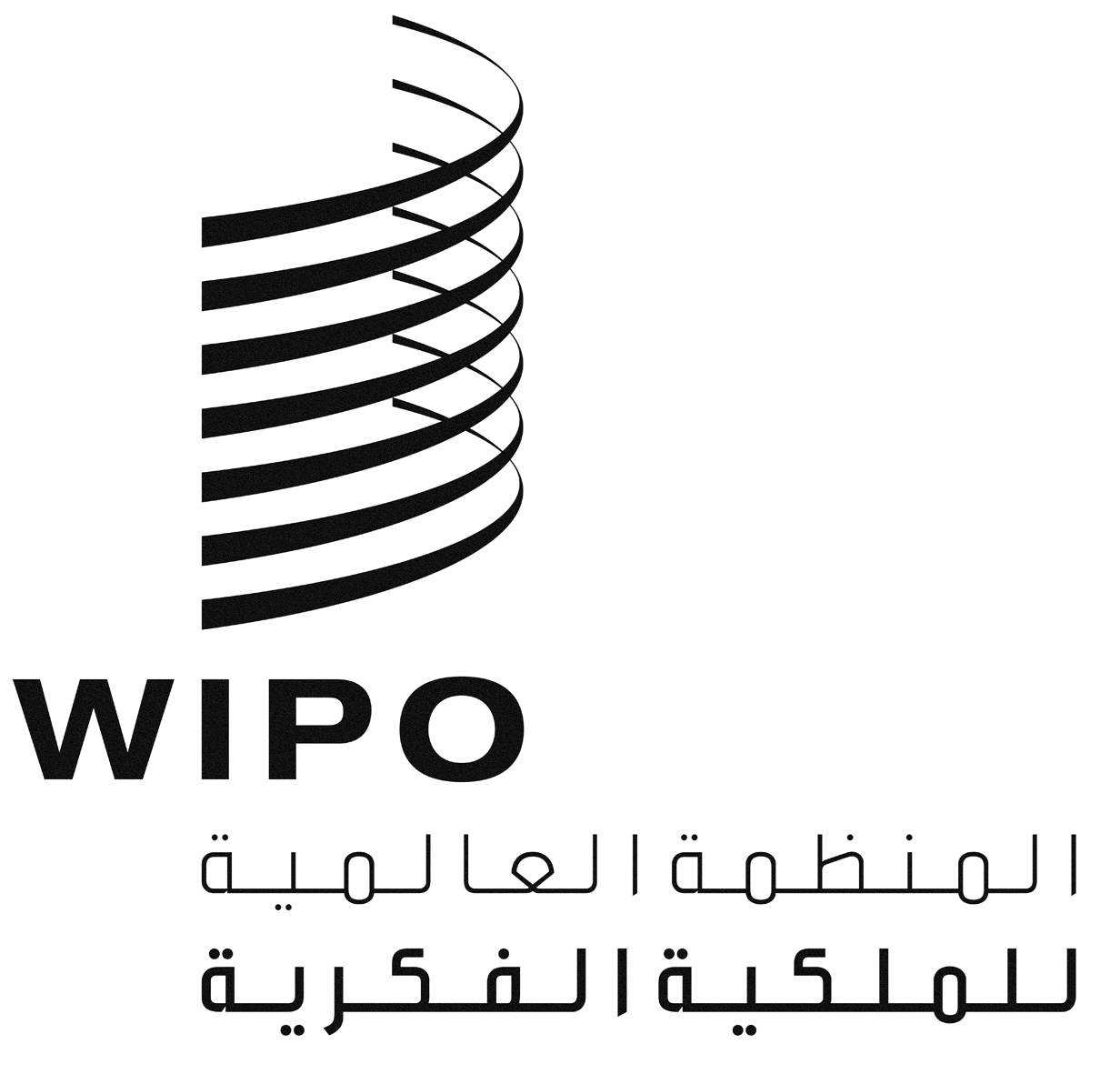 AWIPO/GRTKF/IC/27/INF/4 WIPO/GRTKF/IC/27/INF/4 WIPO/GRTKF/IC/27/INF/4 الأصل: بالإنكليزيةالأصل: بالإنكليزيةالأصل: بالإنكليزيةالتاريخ: 28 فبراير 2014التاريخ: 28 فبراير 2014التاريخ: 28 فبراير 2014